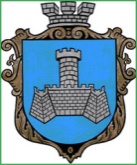 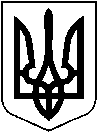 УКРАЇНАХМІЛЬНИЦЬКА МІСЬКА РАДАВІННИЦЬКОЇ ОБЛАСТІВиконавчий комітетР І Ш Е Н Н Явід 28 травня 2020 р                                                                            №169Про втрату чинності рішень щодо допорогових закупівель виконавчого комітету Хмільницької міської ради    Враховуючи зміни, внесені до Закону України «Про публічні закупівлі», Закон України « Про внесення змін до Закону України "Про публічні закупівлі" та деяких інших законодавчих актів України щодо вдосконалення публічних закупівель» від 19.09.2019 (зі змінами), керуючись ст. 59 Закону України «Про місцеве самоврядування в Україні», виконавчий комітет Хмільницької міської ради В И Р І Ш И В:	1. Рішення виконавчого комітету Хмільницької міської ради від 26.07.2017 року №266 «Про прийняття Порядку застосування системи електронних закупівель при допорогових закупівлях в новій редакції» (зі змінами внесеними рішенням виконавчого комітету міської ради від 01.10.2019р. №359) вважати таким, що втратило чинність з 19.04.2020 року.2. Рішення виконавчого комітету Хмільницької міської ради від 29.07.2016 року №329 «Про комітет з допорогових закупівель виконавчого комітету Хмільницької міської ради» (зі змінами внесеними рішенням виконавчого комітету міської ради від 24.01.2019р. №41) вважати таким, що втратило чинність з 19.04.2020 року.3. Загальному відділу міської ради та архівному відділу міської ради відобразити втрату чинності рішень виконавчого комітету Хмільницької міської ради  згідно п.п.1,2 цього рішення в оригіналах документів.4. Закупівлі, розпочаті до набрання чинності цим рішенням, проводяться у відповідності до прийнятих раніше рішень.5. Контроль за виконанням цього рішення покласти на керуючого справами виконавчого комітету Хмільницької міської ради, а супровід виконання на керівників комунальних підприємств, установ, організацій, виконавчих органів міської ради -  розпорядників  бюджетних коштів.Міський голова                                                                   С.Б. Редчик 